STUDENT GOVERNMENT ASSOCIATION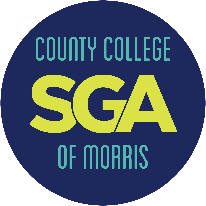 POSITION APPLICATIONName:  ___________________________________________    Date: _______________Address:  _______________________________________________________________               ________________________________________________________________Email Address:  __________________________________________________________Telephone Number: _____________________________________________________Position applying for:  _____________________________________________________Executive Board: President, Vice-President, Treasurer, Inter-Club Council Chairperson or SecretarySenator & Committee Representative: Academic Standards, Accessibility Awareness, Curriculum, Diversity, Safety or Student AffairsJudicial Board Member:  It is recommended that the candidate speak to the Judicial Board Advisor: Dean Jan Caffie, jcaffie@ccm.edu. Major: ____________________________________________________________Total number of credits completed to date:  ____________________________________Number of credits you are (or will be) carrying during the semester: ________________Current GPA (excluding first semester students): ________________________________Please note:  In order to hold a leadership position on Student Government, you must: (1) be currently enrolled in classes at CCM, and (2) have a GPA of 2.0 or above.Anticipated graduation date:  ________________________________________________Other extra-curricular and/or co-curricular activities at CCM or in the community you are (or will be) involved in during the semester:ACTIVITY					    LEADERSHIP POSITION HELD_______________________________              _______________________________________________________________              _______________________________________________________________              ________________________________Past involvement in community or school activities and leadership positions held:ACTIVITIESWhy are you interested in this position?________________________________________________________________________________________________________________________________________________________________________________________________________________________________________________________________________________________________What would you like to see Student Government or the Judicial Board accomplish this year?_________________________________________________________________________________________________________________________________________________________________________________________________________________________________________________________________________________________________________________________________________________________________________________________________________________________________________________________________________________________                           _________________                            Signature                                                                               DatePlease pick up and review a copy of the CCM Student Association Constitution. This can also be reviewed online at http://www.ccm.edu/wp-content/uploads/2016/02/2017-SGA-Constitution.pdfPlease return completed application to the Office of Campus Life, Student Community Center, Room SCC 226. 					(rev. 6/22)